Plan Melbourne 2017 – 2050 Report on progress 2018AccessibilityIf you would like to receive this publication in an alternative format, please telephone the DELWP Customer Service Centre on 136 186, email customer.service@delwp.vic.gov.au or via the National Relay Service on 133 677, www.relayservice.com.au. This document is also available on the internet at www.delwp.vic.gov.auContentsMinister’s foreword The story so far	2Introduction	3Plan Melbourne is structured around seven outcomes	3Delivering Plan Melbourne	3Reviewing implementation progress	4Partnerships for Melbourne’s future growth	4Lead agencies and partners	4Local government partnerships	4Metropolitan regional planning	5MAP 1 Metropolitan Melbourne regions and their local government areas	5Putting the plan into action	6Reports	7Planning for metropolitan regions	7Outcome 1	8Outcome 2	14Outcome 3	18Outcome 4	25Outcome 5	34Outcome 6	35Outcome 7	44Conclusion	48Acronyms of departments and agencies	48Minister’s foreword The story so farPlan Melbourne 2017–2050 was adopted in March 2017 after three years of intensive consultation to revise the earlier 2014 version. Key issues such as housing, climate change and developing communities were added in and the previous short-term shopping list of projects deleted and replaced with the government’s longer-term infrastructure strategy.Plan Melbourne was accompanied by an implementation plan detailing 112 proposed actions to ensure the commitments in the plan were more transparent and there was greater accountability for their implementation.This progress report delivers on the commitment to have an annual progress statement including a report on outcomes from the actions.Important developments since the plan was released, include the dramatic increase in population measured by the 2016 Australian Bureau of Statistics Census which found Victoria was growing at record rates of over 145,000 a year and Melbourne is growing faster than any major city in the OECD.The challenge has just got bigger. The work of the six Metropolitan Partnerships and the nine Regional Partnerships are reshaping the way Melbourne is growing and connecting priorities across the local and state government levels. This is important work and it is vital that it continues along the clear path set down.I welcome feedback on the progress report and comments on how delivery of the Actions can be enhanced or accelerated.The Hon. Richard Wynne MP, Minister for PlanningIntroductionPlan Melbourne builds on the legacy of values that have made Melbourne one of the most liveable cities in the world. It is a long-term plan to accommodate Melbourne’s future growth in population and employment. The plan contains an agenda to protect the character of the city while tackling the challenges of affordable housing, congestion, access to jobs and services, and climate change. Delivering Plan Melbourne’s actions is critical to achieving the vision of being a global city of opportunity and choice. Plan Melbourne is structured around seven outcomes.Plan Melbourne is structured around seven outcomes1	Melbourne is a productive city that attracts investment, supports innovation and creates jobs2	Melbourne provides housing choice in locations close to jobs and services3	Melbourne has an integrated transport system that connects people to jobs and services and goods to market4	Melbourne is a distinctive and liveable city with quality design and amenity5	Melbourne is a city of inclusive, vibrant and healthy neighbourhoods6	Melbourne is a sustainable and resilient city7	Regional Victoria is productive, sustainable and supports jobs and economic growth.Delivering Plan MelbourneIntegrating actions across government is critical for the successful delivery of Plan Melbourne’s whole-of-government approach to metropolitan planning with actions delivered by state departments, authorities, agencies and local government. While focused on the 31 metropolitan municipalities (plus the part of Mitchell Shire located within the urban growth boundary), the plan also covers important issues for municipalities outside metropolitan Melbourne, particularly regional cities and key transport corridors. The Victoria Planning Provisions (VPPs) and all planning schemes were updated to give effect to Plan Melbourne.Reviewing implementation progressPlan Melbourne will be reviewed every five years, with the first review in 2022. The Department of Environment, Land, Water and Planning (DELWP) will undertake annual monitoring and reporting in consultation with other government departments and agencies. Annual reporting will include updates to the status of actions, including changes to timeframes for completion from DELWP, lead agencies and implementation partners. New actions that are state-led and deliver on Plan Melbourne’s outcomes will be reported as part of the annual update, as approved by the Minister for Planning in consultation with other relevant ministers. This report contains an update on the status of the 112 actions included in the Plan Melbourne Five-Year Implementation Plan released in March 2017.Partnerships for Melbourne’s future growthPlan Melbourne will continue to contribute to a 21st century city that is distinctive, globally connected and competitive – a city designed to encourage social and economic participation, with strong and healthy communities and a resilient environment.Lead agencies and partnersDELWP coordinates the whole-of-government approach to the implementation of Plan Melbourne and connects all parts of the planning process: environment, water, land use and planning and development.The Department of Economic Development, Jobs, Transport and Resources (DEDJTR) drives economic development and job creation across Victoria with a focus on transport and ports, investment attraction, trade, innovation, regional development and small business. Within DEDJTR, Transport for Victoria coordinates Victoria’s transport system, delivers major projects and plans for the network’s future. Other agencies within DEDJTR with a critical role to play in the planning and delivery of the Plan Melbourne outcomes include Development Victoria, Public Transport Victoria, VLine, Rail Projects Victoria and the Level Crossing Removal Authority among others.The Victorian Planning Authority (VPA) delivers integrated land use and infrastructure planning in key urban renewal areas, national employment and innovation clusters, growth areas, regional centres and regional areas undergoing transition. Its role in delivering Plan Melbourne involves promoting the supply of housing, encouraging resilient development and facilitating the delivery of infrastructure and services for communities.Local government partnershipsLocal government shares responsibilities with the Victorian Government in planning for Melbourne’s future, especially for housing, delivering community infrastructure and ensuring community involvement in planning critical to achieving major initiatives of Plan Melbourne such as 20-minute neighbourhoods.Aside from undertaking their own planning actions to implement Plan Melbourne, local government, in partnership with DELWP and other government agencies, will focus on participating in Metropolitan Partnerships and other metropolitan regional governance arrangements to support Plan Melbourne implementation. DELWP will continue to engage with the local government sector on partnership arrangements for Plan Melbourne implementation. Metropolitan regional planningDelivery of Plan Melbourne is supported by planning and engagement at the metropolitan regional level and the government has identified six metropolitan regions within Melbourne: Inner Metro, Inner South East, Western, Northern, Eastern and Southern. The metropolitan Melbourne regions are shown on Map 1. These align with the boundaries for the Metropolitan Partnerships.Metropolitan Partnerships established by DELWP’s Office for Suburban Development provide a platform for communities to advise the state government on regional priorities. Five-year jobs, service and infrastructure plans are prepared for each metropolitan region and released annually. These outline the Victorian Government’s major investments in each metropolitan region and the government’s response to the Metropolitan Partnership priorities.Economy and Planning Groups (EPWGs) have been established to unify planning, infrastructure, transport and economic development portfolios across state and local government in each of the six metropolitan regions. The EPWGs support the collaborative implementation of many of Plan Melbourne’s actions and provide input into the respective Metropolitan Partnerships. In terms of Plan Melbourne implementation their focus is delivery of the land use framework plans for each of the metropolitan regions (Action 1 of the Plan Melbourne Five-Year Implementation Plan) and relevant economic-focused Plan Melbourne actions. Each of the EPWGs are led by a local government CEO to ensure alignment with their Metropolitan Partnerships and include members from each of the relevant metropolitan region councils, DELWP, DEDJTR and the VPA.Map 1 Metropolitan Melbourne regions and their local government areas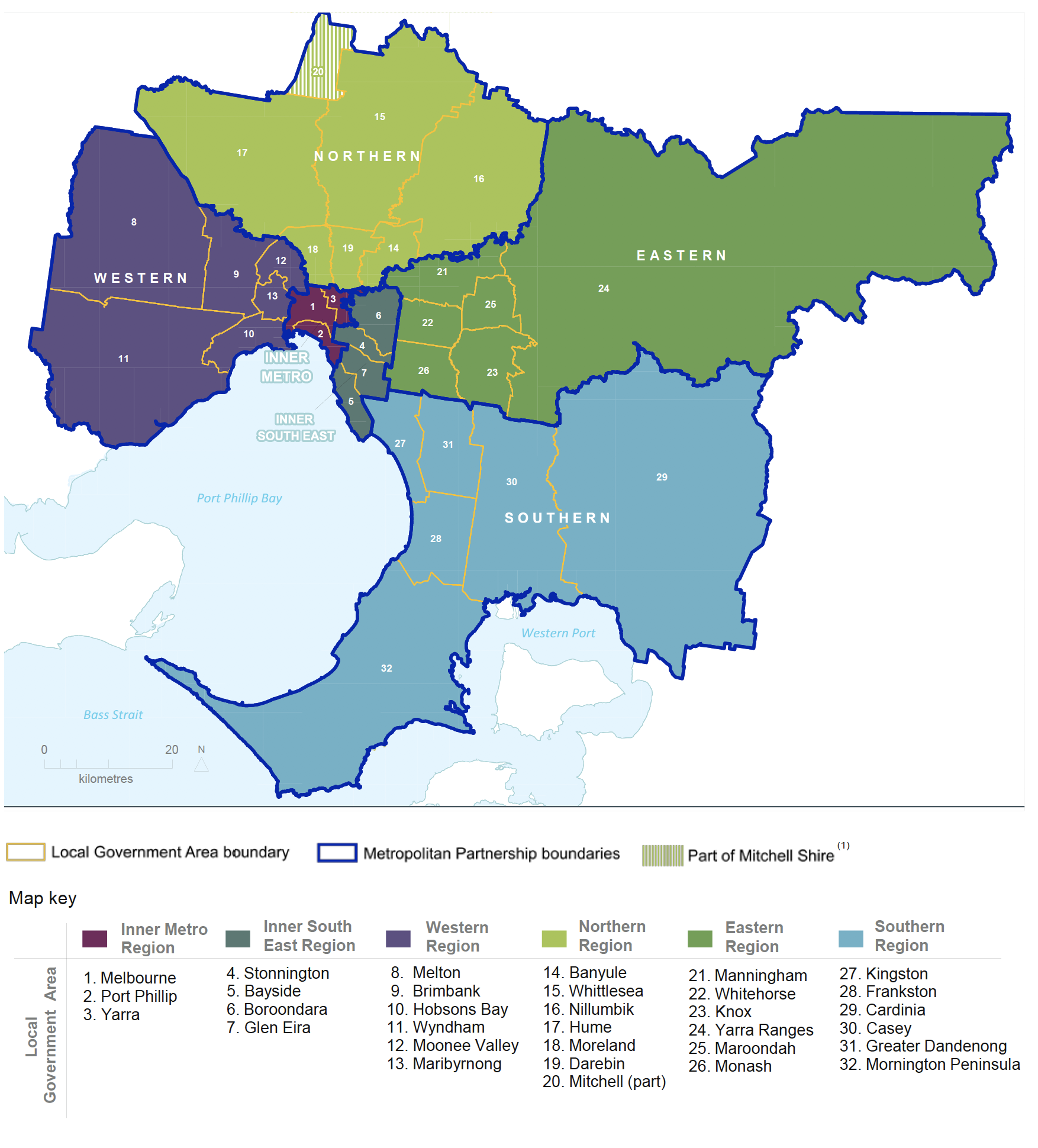 Inner Metro Region1. Melbourne2. Port Phillip3. YarraInner South East Region4. Stonnington5. Bayside6. Boroondara7. Glen EiraWestern Region8. Melton9. Brimbank10. Hobsons Bay11. Wyndham12. Moonee Valley13. MaribyrnongNorthern Region 14. Banyule15. Whittlesea16. Nillumbik17. Hume18. Moreland19. Darebin20. Mitchell (part)Eastern Region 21. Manningham22. Whitehorse23. Knox24. Yarra Ranges25. Maroondah26. MonashSouthern Region 27. Kingston28. Frankston29. Cardinia30. Casey31. Greater Dandenong32. Mornington Peninsula(1) For metropolitan planning purposes the southern part of Mitchell Shire is included in the Northern Region.Source: Department of Environment, Land, Water and PlanningPutting the plan into actionThe implementation plan for Plan Melbourne builds on initiatives already underway. Each action identifies the Plan Melbourne direction it delivers. The indicative timeframes for completing actions are:Short termBy the end of 2018 (0 – 2 years)Medium termBy the end of 2021 (2 – 5 years)Long termBeyond 2021 (more than 5 years)A small number of actions are identified as ‘ongoing’ rather than having a fixed timeframe for completion as they provide essential services for metropolitan planning. Each action is allocated to a lead agency (or agencies) with primary responsibility for delivering the action. Many actions also identify implementation partners critical to the delivery of the action, due to their core responsibilities or area of expertise. Other stakeholders will be involved in delivering Plan Melbourne actions as projects are further scoped.The list of actions is available on the Plan Melbourne website.ReportsThis report details the progress made on each action included in Plan Melbourne. For each action the following information is being provided:•	Action number and title•	Action description•	Status update with a summary of progress, and•	Expected date of completion.Each Plan Melbourne action is categorised as being either early or late.Planning for metropolitan regionsAction 1	Land use framework plans for each of the metropolitan regionsIn consultation with the Metropolitan Partnerships, state and local government metropolitan regional planning groups are currently preparing regional land use framework plans for each of the six metropolitan regions. The regional land use framework plans will include strategies for population growth, jobs, housing, infrastructure, major transport improvements, open space and urban forests.Status UpdateSix Regional Economy and Planning Working Groups have been established by DEDJTR to oversee the development of the land use framework plans. Preliminary consultation is being undertaken with officers across state and local government with each working group preparing the draft land use framework plans.Plan Melbourne direction	MultipleTimeframe	MediumLead agencies	DELWP Implementation partners	Councils, VPA, DEDJTR, DHHS and DET Status 	UnderwayExpected completion date	Late 2019Outcome 1 Melbourne is a productive city that attracts investment, supports innovation and creates jobsAction 2	Central city planningDevelop a whole-of-government approach to planning of the central city to the year 2050.Status update The Central City Planning Framework is currently being finalised.Plan Melbourne direction	1.1Timeframe	ShortLead agencies	DELWP, DEDJTRImplementation partners	VPA, cities of Melbourne, Port Phillip and YarraStatus 	UnderwayExpected completion date	Late 2018Action 3	Central city urban renewal precinctsPrepare long-term land use and infrastructure plans for state-significant urban renewal precincts such as Arden, Macaulay, E-Gate, Fishermans Bend and Richmond to Docklands.Status update The Fishermans Bend Draft Vision was released in October 2017. A panel heard extensive submissions and submitted its report in August 2018. The government response is expected this year. Arden Vision was released in July 2018 and structure planning is underway. Work is well advanced on preparation of a Parkville Framework Plan and Richmond to Docklands Vision.Plan Melbourne direction	1.1Timeframe	Short–mediumLead agencies	VPA, DEDJTRImplementation partners	DELWP, councilsStatus 	UnderwayExpected completion date	Late 2019Action 4	Land use and infrastructure plans for the national employment and innovation clustersWork in partnerships with local governments, major institutions, utility providers, land owners and investors to prepare long-term land use and infrastructure plans for National Employment and Innovation Clusters (NEICs). Status update Land use framework plans are being developed for several of the NEICs identified in Plan Melbourne, including Monash, Latrobe and Sunshine. These plans articulate visions for future land use and infrastructure in these areas. They will help in deciding whether existing planning controls are fit for purpose. In preparing these plans, there is an emphasis on ensuring a shared land use, economic and infrastructure vision.A Parkville Framework Plan is also in preparation to support the ongoing growth of high-skill and high-value jobs in the Parkville NEIC. Plan Melbourne direction	1.1Timeframe	MediumLead agency	VPAImplementation partners	DELWP, DEDJTR, councilsStatus 	UnderwayExpected completion date	Late 2021Action 5	Business investment strategies for NEICsDevelop business investment strategies for each NEIC as each land use and infrastructure plans are developed to define outcomes and preconditions for investment. Status update DEDJTR is preparing economic profiles for each NEIC. These profiles will provide a basis to define the economic role of each NEIC.Plan Melbourne direction	1.1Timeframe	MediumLead agency	DEDJTRImplementation partners	VPA, councilsStatus 	UnderwayExpected completion date	Late 2019Action 6	Health and education precinctsReview planning provisions for health and education precincts to support their effective operation and their future expansion. In the case of health precincts this will include the further development of associated allied health services. Status update Planning for individual precincts is underway, including Berwick, Wantirna, Latrobe and Sunshine. This planning is expected to be completed by the end of 2019.Plan Melbourne direction	1.1Timeframe	Short–mediumLead agency	VPAImplementation partners	DHHS, DET, DELWP, DEDJTR, councilsStatus 	UnderwayExpected completion date	To be confirmedAction 7	Tertiary education opportunities in the westPlan for additional tertiary education offerings in the west, focusing on the Sunshine and Werribee NEICs. Status update Work is underway across agencies and with the Western Metropolitan Partnership to identify education and skill requirements for the region.Plan Melbourne direction	1.1Timeframe	MediumLead agencies	DEDJTR, DETImplementation partners	DELWP, VPA, councilsStatus 	UnderwayExpected completion date	To be confirmedAction 8	Significant industrial precinctsWork with local government to strengthen regionally significant industrial precincts in established urban areas for employment-generating activities. This action is integrated with Action 12. Status update Work is underway on analysing metropolitan Melbourne-wide industrial land use in conjunction with Plan Melbourne Action 12. An industry stakeholder forum involving local government was held in July 2018 to discuss challenges and opportunities in planning industrial and commercial land. Local government is also contributing to this action through the preparation of land use framework plans (see Action 1).Plan Melbourne direction	1.1Timeframe	ShortLead agency	DELWPImplementation partners	VPA, DEDJTR, councilsStatus 	UnderwayExpected completion date	Early 2019Action 9	Planning for activity centresWork with metropolitan councils to review the opportunities and constraints of the activity centre network and individual activity centres. This may include identifying priority activity centres for future planning, developing a program to prepare or update structure plans, reviewing local planning policy and streamlining planning provisions.Status update Activity Centre Pilot programs are underway in the Moonee Ponds, Ivanhoe and Johnson Street activity centres to develop and implement stronger built form controls. Interim planning controls are in place for each of the centres while the pilot are underway. The remainder of the action is at a development stage.Plan Melbourne direction	1.2Timeframe	MediumLead agency	DELWPImplementation partners	DEDJTR, VPA, councilsStatus 	UnderwayExpected completion date	2018 (pilot program) Late 2021 for the remainder of the programAction 10	Activity centre performance reviewThere will be review of the performance of activity centres against agreed criteria. This will measure the success of structure plans against future employment and housing needs. Status update In 2018, DELWP published housing development data in relation to activity centres by local government area. This included analysis of housing supply in and around activity centres as well as changes in density. In addition, case studies on the influence of activity centre growth on economic and employment growth have been published.Plan Melbourne direction	1.2Timeframe	MediumLead agency	DELWPImplementation partners	DEDJTR, VPAStatus 	UnderwayExpected completion date	Late 2019Action 11	Guidelines on new activity centresDevelop a practice note for identifying and establishing new activity centres.Status update This action is still in the development stage.Plan Melbourne direction	1.2Timeframe	MediumLead agency	DELWPImplementation partners	DEDJTR, VPAStatus 	In developmentExpected completion date	Late 2019Action 12	Planning for future employment growthThis action is integrated with Action 8 and seeks to assist councils to plan for future employment needs by assessing the suitability of established industrial and commercial areas for different employment purposes.Status update Work is underway on analysing demand for industrial and commercial land and floor space supply in conjunction with Action 8. An industry stakeholder forum was held in July 2018 with over 60 representatives attending to discuss challenges and opportunities with respect to planning for industrial and commercial land.In addition, the government has recently released a package of reforms to support planning for enterprise precincts. This includes a new Commercial 3 Zone classification and an associated practice note.Plan Melbourne direction	1.2Timeframe	ShortLead agency	DELWPImplementation partners	DEDJTR, VPAStatus 	UnderwayExpected completion date	Late 2019Action 13	Employment opportunities in growth areasDesignate substantial employment precincts through the Precinct Structure Plan (PSP) process. Work with developers and councils to find ways to create a greater diversity of employment opportunities in growth areas such as through allocating space to small businesses, access to conference facilities or shared meeting spaces.Status update The VPA is working closely with DELWP and DEDJTR to inform planning for future employment growth. A pilot approach is currently being prepared to plan for increased employment opportunities in new PSPs. This work will inform actions 8, 12 and 14, all of which involve DELWP assisting local government in planning for a diversity of employment across Melbourne’s greenfield areas.Plan Melbourne direction	1.2Timeframe	ShortLead agency	VPAImplementation partners	Councils, DEDJTR, DELWPStatus 	UnderwayExpected completion date	Late 2018Action 14	Economic development and employment outcomes in growth areasMonitor and analyse the economic development and employment outcomes in growth areas to inform future economic policy and precinct structure planning.Status update This action is in the development stage. The VPA is working closely with DELWP and DEDJTR to plan for future employment growth. The pilot approach to planning for increased employment opportunities in new PSPs will inform this action, as will actions 8 and 12. This work will assist local government plan for a diversity of employment across Melbourne’s greenfield areas.Plan Melbourne direction	1.2Timeframe	ShortLead agency	DELWPImplementation partners	Councils, DEDJTR, VPAStatus 	In developmentExpected completion date	Late 2019Action 15	Review planning for telecommunications infrastructureSupport the provision of telecommunications infrastructure by reviewing the Code of Practice for Telecommunications Facilities in Victoria 2004, ensuring adequate telecommunications pathways in new buildings and ensuring areas identified as significant employment centres include early planning for fibre‑ready facilities and telecommunications infrastructure.Status update DEDJTR is developing mapping tools to identify broadband and mobile coverage, relevant government infrastructure and business demand by location across Melbourne. These tools will be used to plan new telecommunications infrastructure, such as 5G mobile technology.Plan Melbourne direction	1.2Timeframe	MediumLead agencies	DELWP, DEDJTRImplementation partner	VPAStatus 	In developmentExpected completion date	To be confirmedAction 16	Pipeline of urban renewal projects across MelbourneEstablish a pipeline of transit-oriented development and identify urban renewal opportunities to deliver mixed-use neighbourhoods with high levels of amenity and connectivity for future residents and workers.Status update Project scoping with key government stakeholders is underway and a draft methodology is being prepared to identify, facilitate and track a pipeline of projects that build on DELWP’s Urban Development Program.Plan Melbourne direction	1.3Timeframe	ShortLead agency	VPAImplementation partners	DEDJTR, DELWP, councilsStatus 	UnderwayExpected completion date	Late 2018 Action 17	Support strategic planning for agricultureImprove planning decision-making to support sustainable agriculture by identifying strategic agricultural land and protecting the right to farm in key locations in Melbourne’s green wedges and peri-urban areas.Status update A comprehensive assessment to identify strategic agricultural land in Melbourne’s green wedge and peri-urban areas is underway in partnership with Deakin University and Agriculture Victoria. Based on the outcomes of this assessment, planning mechanisms to achieve protection of strategic agricultural land, and support sustainable agricultural practices, will be established.Plan Melbourne direction	1.4Timeframe	ShortLead agency	DELWPImplementation partner	DEDJTRStatus 	UnderwayExpected completion date	Late 2019Action 18	Management of extractive industryInvestigate planning mechanisms to protect extractive resources which are of strategic importance to the state.Status update A joint Ministerial Statement on extractive resources was released in August 2018. The purpose of the statement is to improve the approach to land use planning and regulation to secure a supply of resources needed to develop affordable housing and lower-cost infrastructure.DELWP and DEDJTR are partnering Wyndham City Council and South Gippsland Shire Council to pilot a program to identify Strategic Extractive Resource Areas (SERAs) to better protect extractive resources in local government areas.Plan Melbourne direction	1.4Timeframe	ShortLead agency	DELWPImplementation partner	DEDJTRStatus 	UnderwayExpected completion date	Late 2019Outcome 2Melbourne provides housing choice in locations close to jobs and services Action 19		Metropolitan regional housing plans to guide housing growthPrepare metropolitan regional housing plans to implement Plan Melbourne policies at a regional level and update local housing strategies and planning schemes.Status update The project will be delivered in 2019. To date the project has delivered an online metropolitan viewer that provides information on Melbourne’s housing, demography and economy. Further household mobility and market analysis currently being undertaken will serve as the basis of regional housing policy development in 2019. Plan Melbourne direction	2.1Timeframe	ShortLead agency	DELWPImplementation partners	Councils, VPA, DEDJTRStatus 	UnderwayExpected completion date	Late 2019Action 20		Precinct Structure Planning GuidelinesUpdate the Precinct Structure Planning Guidelines to incorporate learnings from previous PSPs in growth areas, align them with Plan Melbourne and extend their application to urban renewal areas and regional areas.Status updateWork is well advanced on an update of the Precinct Structure Planning Guidelines. The update incorporates best practice learnings for planning in growth areas, and to extend to urban renewal areas and regional areas. Consultation on the draft of the Guidelines is due to commence in early 2019.Plan Melbourne direction	MultipleTimeframe	ShortLead agencies	VPA, DELWPImplementation partners	Councils, DEDJTR, DHHS, DETStatus 	UnderwayExpected completion date	Late 2019Action 21		A clear sequence for growth area developmentPrepare a sequencing strategy for PSPs for the orderly and coordinated release of land in growth areas and to enable the alignment of infrastructure plans to deliver basic community facilities with these staged land releases.Status update The sequence for bringing PSPs to completion has been set through the last VPA Statement of Expectations. Further work on managing the sequence of development within each PSP is currently underway.Plan Melbourne direction	2.2Timeframe	ShortLead agencies	VPA Implementation partners	DELWP, councilsStatus 	UnderwayExpected completion date	Late 2018Action 22		Fishermans Bend as Australia’s largest urban renewal areaDeliver world-class urban renewal for Fishermans Bend.Status update The Fishermans Bend Framework and Planning Controls have been approved and incorporated into the City of Melbourne and City of Port Phillip Planning Schemes. The State Government has established a Standing Advisory Committee to assist in assessing the 26 called in Planning Permits, and also recently established the Fishermans Bend Development Board to act as the central advisory and coordination body for Fishermans Bend to drive the implementation of the Fishermans Bend Vision and Framework. Together the State and Local Governments are implementing key catalyst projects to drive development, including new schools, parks and public transport. The next stages include preparation of the more detailed Precinct Plans, the Infrastructure Contribution Plan (ICP) and the Funding and Finance Strategy.Plan Melbourne direction	2.2Timeframe	ShortLead agency	DELWPImplementation partners	DEDJTR, VPA, cities of Melbourne and Port PhillipStatus 	UnderwayExpected completion date	Late 2018Action 23		Redevelopment of greyfield areasSupport councils to identify precincts in greyfield areas (older residential areas suitable for redevelopment) for lot consolidation and redevelopment to increase housing supply in established areas.Status update Maroondah City Council have collaborated with Swinburne University to identify several greyfield renewal precincts undertaken via Maroondah’s housing strategy process. Planning controls for those precincts are currently being developed. The project has attracted the interest of other metropolitan councils. Plan Melbourne direction	2.2Timeframe	MediumLead agency	DELWPImplementation partners	CouncilsStatus 	UnderwayExpected completion date	Late 2020Action 24		Planning system reforms for social and affordable housingReform the planning system to facilitate the negotiation of agreements to provide affordable housing as part of rezonings and permit applications.Status update Legislation has been amended to include a definition of ‘affordable housing’ and empower councils to enter into binding agreements with developers. Initiatives are being rolled out to develop the capacity of councils to make use of the legislative change. Plan Melbourne direction	2.3Timeframe	ShortLead agency	DELWPImplementation partners	CouncilsStatus 	Completed Expected completion date	2018Action 25		Surplus government land for social housingUndertake a pilot project to use surplus government land to deliver social and affordable housing.Status update Six sites have been identified and expressions of interest (EOI) have been issued for all six sites. The EOI process will determine the successful bidder for each site by early 2019.Plan Melbourne direction	2.3Timeframe	ShortLead agency	DELWPImplementation partner	DHHSStatus 	UnderwayExpected completion date	Late 2019Action 26		Voluntary tool for affordable housing decisionsDevelop a voluntary tool to provide certainty and ease of delivery where affordable housing outcomes have been agreed between local government and the applicant.Status updateThe voluntary tool and best practice guidelines have been completed as part of the package of legislative reforms that commenced in July 2018.Plan Melbourne direction	2.3Timeframe	ShortLead agency	DELWPImplementation partners	DHHS, councilsStatus 	CompletedAction 27		Value capture tool for delivery of affordable housingDevelop a tool to determine the increase in land value from rezoning and use a proportion of this uplift to deliver affordable housing.Status update In June 2018, legislative amendments to the Planning and Environment Act 1987 provided the framework to deliver more affordable housing using Section 173 agreements. Further work is currently underway to examine methods to capture value uplift in support of affordable housing. Plan Melbourne direction	2.3Timeframe	ShortLead agency	DELWPImplementation partners	DHHS, councilsStatus 	In developmentExpected completion date	Late 2019Action 28		Review residential development provisionsReview the residential development provisions in the VPPs to increase the supply of housing in established areas and streamline the planning approvals process for developments in locations identified for housing change.Status update The review of the residential zones was completed in March 2017. This resulted in several key reforms to the residential zones that deliver on the Plan Melbourne objectives for cooling and greening and housing supply.Plan Melbourne direction	2.4Timeframe	MediumLead agency	DELWPImplementation partners	CouncilsStatus 	Completed Action 29		Remediation of contaminated landAmendments to current practices for assessing and remediating contaminated land are being considered as part of the broader reforms to the Environment Protection Authority (EPA) including its legislation. This action includes an 18‑month pilot to develop and test a risk-based approach for assessing contaminated sites. The pilot is being led by DELWP with support from the EPA, and will involve selected councils and other stakeholders.Status update The pilot partners (City of Whittlesea, City of Greater Bendigo and DELWP) have agreed to six initial sites for audit. A procurement process is underway to engage auditors and environmental consultants and this is expected to be finalised in late 2018.Plan Melbourne direction	2.4Timeframe	MediumLead agency	DELWPImplementation partner	EPAStatus 	UnderwayExpected completion date	Late 2019Action 30		Better Apartments Design StandardsImplement the finalised Apartment Design Guidelines.Status update Internal amenity standards have been developed and implemented within planning schemes. Further refinements of the standards are currently being developed.Plan Melbourne direction	2.5Timeframe	ShortLead agency	DELWPImplementation partner	OVGAStatus 	CompletedAction 31		Streamline the approvals process for specific housing typesDevelop streamlined planning approval processes for aged‑care accommodation, secondary dwellings and student housing.Status updateA review of aged-care accommodation policy was completed. Background research has been undertaken with respect to student housing.Plan Melbourne direction	2.5Timeframe	ShortLead agency	DELWPImplementation partner	DHHSStatus 	UnderwayExpected completion date	Late 2019Action 32		Planning for shared housing, community care units and crisis accommodationReform planning provisions for shared accommodation, community care units and crisis accommodation.Status updateStakeholder consultation has been completed and advice is being drafted.Plan Melbourne direction	2.5Timeframe	ShortLead agency	DELWPImplementation partner	DHHSStatus 	UnderwayExpected completion date	Late 2018Outcome 3Melbourne has an integrated transport system that connects people to jobs and services and goods to the marketAction 33	 Metro-style rail systemPlan for future improvements that continue the transition to a metro-style rail system. This action includes identifying lines for high-capacity signalling upgrades, simpler timetables with ‘turn up and go’ frequency, comfortable and efficient interchange opportunities and adding further capacity across the network. Status updateThe Metro Tunnel Project will achieve segregation of lines, enabling end-to-end services, high-capacity trains and 10-minute interpeak services.Works are currently underway at the five new Metro Tunnel stations and the two tunnel portals. A business case for the proposed Suburban Levy to interconnect Melbourne’s 10 radial lines and 15 stations has been foreshadowed for 2019.Plan Melbourne direction	3.1Timeframe	Short–mediumLead agency	DEDJTRImplementation partner	PTVStatus 	UnderwayExpected completion date	OngoingAction 34	 Integrated transport strategy for Fishermans BendDevelop an integrated transport plan for Fishermans Bend.Status update The transport strategy for Fishermans Bend has been completed as part of the draft Fishermans Bend Framework released in 2017.Plan Melbourne direction	3.1Timeframe	ShortLead agency	DEDJTRImplementation partners	Councils, PTV, VicRoadsStatus 	CompletedAction 35	 Improvements in the metropolitan bus and tram networkImplement further improvements across the metropolitan bus and tram network. Status updateSince 2015, upgrades to bus services and networks have been introduced across Victoria (metropolitan and regional), particularly in growth areas and connections to regional towns. New bus networks have been introduced to Cranbourne, Plenty Valley, Bendigo, Ballarat, Woodend, Latrobe Valley, Warragul and Drouin. The Night Network launched in 2016 provides 24-hour public transport on weekends in metropolitan Melbourne and night services to key regional centres.Plan Melbourne direction	3.1, 3.2Timeframe	Short–mediumLead agency	DEDJTRImplementation partner	PTVStatus 	UnderwayExpected completion date	OngoingAction 36	 Incorporation of the Principal Public Transport Network (PPTN) into planning schemesProvide up-to-date transport information to guide land use decision-making by revising and updating the PPTN in planning schemes.Status updateThe VPPs and all planning schemes have been amended to incorporate the PPTN Scheme to assist integrated land use and public transport planning in metropolitan Melbourne.Plan Melbourne direction	3.1, 3.2Timeframe	ShortLead agency	DELWPImplementation partners	DEDJTR, PTVStatus	CompletedAction 37	 Motorway network improvementsMake better use of existing motorway corridors through the adoption of new technology and upgraded connections. Extend the motorway network to serve state-significant movements.Status updateUpgrades to CityLink–Tullamarine, the M80 and the Monash Freeway are proceeding. Construction of the West Gate Tunnel project has commenced.Plan Melbourne direction	3.1, 3.2Timeframe	MediumLead agency	DEDJTRImplementation partner	VicRoadsStatus 	UnderwayExpected completion date	Late 2022Action 38	 North East LinkPlanning work is underway for the North East Link to improve freight and other connectivity between south-east Victoria and central and western Victoria, including removing freight from local roads.Status updateThe North East Link business case has been completed. Site investigations and preparation of the draft Environmental Effects Statement are underway. Plan Melbourne direction	3.1Timeframe	ShortLead agency	DEDJTRImplementation partner	VicRoadsStatus 	UnderwayExpected completion date	Late 2027Action 39	 Integrated transport planningUndertake integrated planning in significant metropolitan transport corridors, places and interchanges to deliver improved transport and land use outcomes. Status updatePlanning is underway for the Melbourne Airport Rail Link, North East Link and various precincts such as the Defence Site, Maribyrnong. The projects in delivery, include Melbourne Metro Rail, the West Gate Tunnel and the program of level crossing removals.Plan Melbourne direction	3.1, 3.2Timeframe	Short–mediumLead agency	DEDJTRImplementation partners	DELWP, VPA, councilsStatus 	UnderwayExpected completion date	OngoingAction 40	 Land for future transportApply planning protection and progressively acquire land for future transport.Status updatePlanning is ongoing to protect options for the Armstrong Creek corridor, Fishermans Bend, the growth area transport network and Melbourne Airport rail.Plan Melbourne direction	3.1, 3.2Timeframe	OngoingLead agency	DEDJTRImplementation partner	PTVStatus 	UnderwayExpected completion date	OngoingAction 41	 Initiation of a referral process review across transport agenciesReview of transport portfolio referrals.Status updateProject commenced in June 2018 with information and data gathering. Engagement within the transport-portfolio and with key stakeholders is progressing and will be completed by the end of October. The options and preferred options phase will follow in November with project completion done by the end of 2018.Plan Melbourne direction	3.1Timeframe	ShortLead agency	DEDJTRImplementation partner	DELWPStatus 	UnderwayExpected completion date	Late 2018Action 42	 Strategic cycling corridorsDevelop strategic cycling corridors, beginning with links across the central city, with additional developments to close critical gaps, which are to be funded by future budgets.Status updateThe Victorian Cycling Strategy 2018–2028 was released in late 2017, reinforcing the importance of strategic cycling corridors and their role in the transport network. Transport for Victoria, including VicRoads, have undertaken a rapid review of the cycling network with local councils across the state to ensure their alignment with the cycling strategy directions. VicRoads continues to work with councils on the delivery of identified cycling projects as part of the government’s $100 million Safer Cyclists and Pedestrian Fund. Work is continuing with councils on the delivery of identified cycling projects as part of the government’s $100 million Safer Cyclists and Pedestrians Fund.Plan Melbourne direction	3.1, 3.2Timeframe	ShortLead agency	DEDJTRImplementation partners	VicRoads, councilsStatus 	UnderwayExpected completion date	OngoingAction 43	 Safe, efficient and accessible pedestrian networksWork with local councils to develop safe, efficient and accessible pedestrian networks using the Principal Pedestrian Network guidelines.Status updateVicRoads, as part of Transport for Victoria, continues to engage with local councils to consider priorities for investment in the pedestrian network, including the development of a Walking Action Plan. Plan Melbourne direction	3.3Timeframe	MediumLead agency	DEDJTRImplementation partners	CouncilsStatus 	UnderwayExpected completion date	OngoingAction 44	Action 27 	Local networks of cycling linksWork with local councils to create local networks of cycling links.Status updateVicRoads, as part of Transport for Victoria, is actively engaging with local councils to consider opportunities for investment in the cycling network and alignment with the strategic cycling corridors.Plan Melbourne direction	3.3Timeframe	MediumLead agency	DEDJTRImplementation partners	CouncilsStatus 	UnderwayExpected completion date	OngoingAction 45	 Local transport forumsTrial local transport forums in metropolitan Melbourne and regional Victoria.Status updateRegional Victorian local transport forums have been initiated. In Melbourne, Transport for Victoria is using the Metropolitan Partnerships and associated transport and economic planning groups to engage relevant local councils. Plan Melbourne direction	3.3Timeframe	ShortLead agency	DEDJTRImplementation partners	CouncilsStatus 	UnderwayExpected completion date	To be confirmedAction 46	 Accessible justice servicesProvision of office accommodation for metropolitan and regional justice service providers to enable better and more localised access to justice services.Status updateThe program is on track to provide office accommodation for metropolitan and regional justice service providers to enable better and more localised public access to justice services.Plan Melbourne direction	3.3Timeframe	MediumLead agency	DJRImplementation partners	CouncilsStatus 	UnderwayExpected completion date	Late 2021Action 47	 Strategy for landside access to Melbourne AirportDevelop a new strategy for landside access to Melbourne Airport that supports access by employees and visitors and which considers all modes, including bus and rail.Status updateThe Melbourne Airport Rail Link business case has been announced and a technical study to support the business case is underway.Plan Melbourne direction	3.4Timeframe	ShortLead agency	DEDJTRStatus	UnderwayExpected completion date	To be confirmed (Contingent on Melbourne Airport Rail Link project)Action 48	 Strategy for future gatewaysPlanning and/or development works (business cases) for key gateways to be developed.Status updateThe recently released Freight Plan 2018 provides policy direction on key gateways, including ports and intermodal terminals. Strategic planning for the key gateways will commence late 2018.Plan Melbourne direction	3.4Timeframe	MediumLead agency	DEDJTRImplementation partners	PTV, VicRoadsStatus 	In developmentExpected completion date	Late 2019Action 49	 Plan for a possible airport in the South East regionPlan Melbourne identifies the need to plan for a third airport in Melbourne’s south-east. DELWP is working on the planning steps to ensure that the required approvals are obtained at all levels of government and are clearly identified, understood and easily accessible. Status updateThe drafting of planning pathways is underway.Plan Melbourne direction	3.4Timeframe	MediumLead agency	DELWPImplementation partner	DEDJTRStatus 	UnderwayExpected completion date	Late 2018Action 50	 Incorporation of the Principal Freight Network following stakeholder engagement in planning schemesUpdate the Principal Freight Network (PFN) to include additional places and strengthen the PFN within the planning schemes.Status updateThe Freight Plan 2018 has been released and further work is progressing on the PFN.Plan Melbourne direction	3.4Timeframe	ShortLead agency	DEDJTRImplementation partners	CouncilsStatus 	UnderwayExpected completion date	Late 2019Action 51	 Identification and protection of key corridors for High Productivity Freight Vehicles Update of PFN to include corridors for High Productivity Freight Vehicles (HPFVs).Status updateThe Freight Plan 2018 has been released and further work is progressing on the PFN.Plan Melbourne direction	3.4Timeframe	MediumLead agency	DEDJTRStatus 	UnderwayExpected completion date	Late 2019Outcome 4Melbourne is a distinctive and liveable city with quality design and amenityAction 52	 Community participation in planningIncrease community participation early in the planning of urban renewal precincts and other areas undergoing change to improve the effectiveness of the planning process.Status updateThe development of Better Apartments standards, the Fishermans Bend Framework, planning tools for housing affordability, planning protections for Macedon Ranges, and the Yarra Corridor were each guided and shaped by extensive public participation and involvement. Metropolitan Partnerships and Assemblies have provided an ongoing opportunity to incorporate feedback on regional planning priorities.Plan Melbourne direction	4.6Timeframe	ShortLead agency	DELWPImplementation partners	VPA, councilsStatus 	UnderwayExpected completion date	OngoingAction 53	 Place-making for public placesWork with local government to improve planning, design and management of public places across Melbourne, including public squares, parks, laneways and pedestrian malls.Status update This action is in development. The level crossing removal program and other transport initiatives have contributed to several place-making initiatives and improvements.Plan Melbourne direction	4.1Timeframe	MediumLead agency	DELWPImplementation partners	DEDJTR, OVGA, VPA, councilsStatus 	In developmentExpected completion date	2020Action 54	 Exemplary design outcomes from city-shaping infrastructure projectsImplement measures to ensure new transformative and city-shaping infrastructure projects, such as the Metro Tunnel and level crossing removals, to deliver exemplary design outcomes and opportunities for new public spaces and connections that add to Melbourne’s vitality.Status updateThe Office of the Victorian Government Architect (OVGA) has formalised a collaboration with the Major Transport Infrastructure Program (MTIP) recognising the benefits of holistic and integrated design and the importance of achieving excellent design quality in the delivery of major transport infrastructure in Victoria. OVGA has worked with agencies delivering city-shaping projects (such as Metro Tunnel and level crossing removals) and developed a design approach that focuses on a common vision, accountability, transparency, governance and independence for the MTIP. Place-based urban design principles are embedded in infrastructure projects to provide urban design responses that are connected, diverse, enduring, safe, vibrant and that will add to Melbourne’s vitality.Plan Melbourne direction	4.1Timeframe	MediumLead agency	DEDJTRImplementation partners	DELWP, OVGA, VPA, councilsStatus 	UnderwayExpected completion date	To be confirmedAction 55	 Excellence in built environment designPromote excellence in the design and construction of Victoria’s built environment.Status updateOVGA promotes the importance of good design through its Good Design publications. A refresh of its inaugural Good Design publication was released in 2018.Plan Melbourne direction	4.3Timeframe	OngoingLead agency	OVGAImplementation partners	DELWP, VPA, DEDJTR, councilsStatus 	UnderwayExpected completion date	To be confirmedAction 56	 Urban design guidelinesUpdate urban design guidelines for Victoria, consolidating previous iterations.Status updateThe updated urban design guidelines have been released.Plan Melbourne direction	4.3Timeframe	ShortLead agency	DELWPImplementation partners	OVGA, councilsStatus 	CompletedAction 57	 Urban design advisory service to local governmentPartner with local government to establish a three-year pilot urban design advisory service modelled on the successful heritage advisory service.Status updateThis action is in the development stage.Plan Melbourne direction	4.3Timeframe	MediumLead agency	DELWPImplementation partners	VPA, councilsStatus 	In developmentExpected completion date	2020Action 58	 Data and design technologyCreate an information technology platform that brings together 3D models of Melbourne’s form and use a variety of city data sets relating to the built environment to inform the planning and design of buildings, streets and spaces.Status updateThe Docklands, Southbank and Victoria Harbour areas have been upgraded within the department’s 3D Visualisation Studio. Upgrades provide a much clearer and more detailed context to assist in understanding development applications and generating more accurate shadowing diagrams. The 3D Visualisation Studio has also procured additional, high-performance hardware to ensure more efficient modelling.Plan Melbourne direction	4.3Timeframe	ShortLead agency	DELWPImplementation partner	VPAStatus 	UnderwayExpected completion date	Late 2021Action 59	 ‘Movement and Place’ road management frameworkThe evolution of SmartRoads into a strategic transport planning framework which takes account of non-road transport infrastructure including consideration of the place function of roads.Status updateTransport for Victoria and sector transport agencies have developed the assessment framework for Movement and Place and are now initiating engagement with local governments on applying the framework across specific network segments and places.Plan Melbourne direction	4.1Timeframe	ShortLead agency	DEDJTRImplementation partners	DELWP, VicRoads, councilsStatus 	UnderwayExpected completion date	OngoingAction 60	 Improved streetscapesFinalise and implement a long-term metropolitan strategy for streetscapes.Status updateThis action is still in the development stage.Plan Melbourne direction	4.1Timeframe	ShortLead agency	DELWPImplementation partners	VicRoads, DEDJTR, VPA, councilsStatus 	In developmentExpected completion date	2020Action 61	Great Yarra ParklandsThe Greater Yarra Urban Parklands include the public parks and recreation areas along the Yarra River Corridor from the City to Melbourne’s Urban Growth Boundary at Warrandyte.Status updateConsistent with section 59(1) of the Yarra River Protection (Wilip-gin Birrarung murron) Act 2017, the Greater Yarra Urban Parklands were gazetted in February 2018. In accordance with the Act, the Yarra Strategic Plan may consider the need for further declarations. The landmark plan is being developed on behalf of government by Melbourne Water.Plan Melbourne Direction	4.1 Timeframe	ShortLead agency	DELWPImplementation partners	Parks Victoria, Melbourne Water, councilsStatus	CompletedAction 62	Planning provisions for the Yarra and Maribyrnong Rivers and other major waterwaysThe purpose of this action is to protect the natural landscape settings of Melbourne’s major waterways by finalising stronger planning controls along the Yarra River corridor and to consider expanding these controls to other major waterways including the Maribyrnong River.Status updateYarra River corridor interim planning controls are now in place and will become permanent in 2020. A process is being established for the development of planning controls for the waterways of the west.Plan Melbourne Direction	4.1 Timeframe	MediumLead agency	DELWPImplementation partners	Councils, Parks Victoria, Melbourne WaterStatus	UnderwayExpected completion date	Late 2020Action 63	Waterway corridor master plansPrepare waterway corridor master plans for priority waterways to ensure that Traditional Owner and community values associated with waterways, amenity and connection to nature, are protected and improved.Status updateThe Victorian Government is working to ensure that planning for waterway corridors includes consideration of Traditional Owner values, access, amenity and connection to nature. Guidelines for Strategic River Corridor Planning are currently being developed, while the Yarra River Protection (Wilip-gin Birrarung murron) Act 2017 provides the legislative basis upon which the Victorian Government is preparing the landmark Yarra Strategic Plan.Plan Melbourne Direction	4.1 Timeframe	MediumLead agency	DELWPImplementation partners	VPA, Melbourne Water, councilsStatus	UnderwayEXPECTED COMPLETION DATE	Late 2020Action 64	Affordable spaces for creative industriesIdentify opportunities for emerging creative industries to access affordable spaces to undertake cultural pursuits and expression by removing regulatory barriers and brokering and facilitating cultural development programs.Status updateCreative Victoria is implementing a program to address economic, regulatory and supply impacts on the provision of creative space. This includes actions to identify and activate creative spaces across the state by leveraging partnerships with councils, property owners, philanthropic supporters and other stakeholders.As part of the program, Creative Victoria has invested in the transformation of the Collingwood Arts Precinct into a publicly accessible, thriving contemporary arts and cultural precinct providing a co-working hub for small and medium creative organisations for artistic development, performances, events and exhibitions. Creative Victoria is also leading the development of a new planning control to support the provision of creative space within new development in the Melbourne Arts Precinct.Plan Melbourne Direction	4.2 Timeframe	MediumLead agency	DEDJTRImplementation partners	CouncilsStatus	Underwayexpected completion date	Late 2020Action 65	Tourism infrastructureIdentify land use, transport and infrastructure requirements for growing the tourism market, including appropriate locations and delivery timelines. Build on existing strategies for central Melbourne’s future tourism to capitalise on its strengths as a tourist destination.Status updateIn accordance with the Victorian Visitor Economy Strategy and Action Plan 2016–2020, the Tourism, Events and Visitor Economy branch in DEDJTR is working in collaboration with key stakeholders to implement a range of initiatives to increase tourism expenditure and visitation to the state and deliver a better visitor experience. Priorities include encouraging more private sector investment, improving tourism infrastructure and enhancing access to and around Melbourne and Victoria.The government is investing in infrastructure at key visitor attractions, including the development of a Discovery Centre at Puffing Billy’s Lakeside Station which features enhanced educational and volunteer facilities, a café and a space to hold events and meetings. Funding has been provided for strategic planning works to upgrade facilities at Port Melbourne’s Station Pier, which will also secure the growth of both domestic ferry and cruise ship operations. Plan Melbourne Direction	4.2 Timeframe	MediumLead agency	DEDJTRImplementation partners	Councils, DELWPStatus	Underwayexpected completion date	Late 2020Action 66	 Sporting facilitiesLocal community sport and recreation facilities are being funded through multiple funding programs to meet growing demand (e.g. Community Sports Infrastructure Program, Female-Friendly Facilities Fund). Major events stadia and arenas include 44 key venues in Melbourne and regional Victoria including the Melbourne Cricket Ground, AAMI Park and Kardinia Park. These venues will be well supported with investment guided by the 2018 major stadia strategy.Status updateThe government continues to plan and invest in local community facilities and major stadia to meet growth and changing demand. Within the sport and recreation portfolio of the Department of Health and Human Services (DHHS), managing growth is achieved through the Community Sports Infrastructure Fund, Better Indoor Stadiums Fund and the Country Football and Netball Program, which incentivise investment by local councils, clubs and codes. Victoria’s major stadia strategy, Home Ground Advantage, provides further guidance to planning and investment decisions focusing on major oval and rectangular field stadia and indoor arenas which host national and international sporting events. Additional investment is made through Local Government Victoria’s Growing Suburbs Fund and the Victorian School Building Authority’s Shared Facilities Fund.Plan Melbourne direction	4.2Timeframe	MediumLead agency	DHHSImplementation partners	DET, DEDJTR, VPAStatus 	UnderwayExpected completion date	OngoingAction 67	 Golf statewide facilities planWorking with the golf industry, local government and Sport and Recreation Victoria, DELWP is committed to developing a statewide golf facilities strategy to meet the future needs of the sport.Status updateWork is continuing to finalise the Golf in Victoria strategy and key partners have been engaged.Plan Melbourne direction	4.2Timeframe	ShortLead agency	DELWPImplementation partners	DHHS, councils, DEDJTR, VPAStatus 	UnderwayExpected completion date	Early 2019Action 68	 Lead by example in design services procurement for state government projectsInvestigate opportunities to improve design services procurement policy for delivery of government projects.Status updateThe OVGA develops tools and resources, such as ‘Government as Smart Client’ building procurement case studies, that highlight best practice processes and recommended strategies to enable good design in government procurement. In 2018, OVGA published a new resource, Architecture Design Competitions — A Guide for Government, which provides guidance for government organisations on how to enable high-quality design outcomes through design competitions as a procurement method.Plan Melbourne direction	4.3Timeframe	MediumLead agency	OVGAImplementation partners	DEDJTR, DTFStatus 	UnderwayExpected completion date	To be confirmedAction 69	 Heritage planning initiativesEnsure that Melbourne’s heritage assets and distinctive historic precincts are protected, enhanced and celebrated. Status updateThe Heritage Act 2017 came into effect on 1 November 2017. The Act seeks to modernise and improve processes and protections for state-listed heritage places and objects. It also improves compliance and enforcement measures and provides an appropriate fee structure for heritage approvals, appeals and penalties.Heritage Victoria, in consultation with the Heritage Council, OGVA and other key stakeholders, has commenced work on guidance for the development of tall buildings on state-listed heritage places. The guidelines will be published by 30 June 2020.Plan Melbourne direction	4.4Timeframe	MediumLead agency	DELWPImplementation partners	Councils, DPC, Victorian Heritage Council, Victorian Aboriginal Heritage CouncilStatus 	UnderwayExpected completion date	Late 2020Action 70	 Recognition and protection of Aboriginal cultural heritage valuesWork with Traditional Owners to ensure Aboriginal cultural heritage is recognised, and to celebrate Aboriginal culture in the planning and development of Melbourne.Status updateProtection of the Yarra River (Birrarung) and the Yarra River Action Plan provide a partnership model of Indigenous engagement for other projects. Legislative changes relating to Distinctive Areas and Landscapes create additional opportunities for Traditional Owner and Aboriginal community involvement. Statements of Planning Policy are developed for areas declared to be distinctive areas and landscapes, including the Macedon Ranges. Support for the World Heritage listing of the Budj Bim Cultural Landscape near Portland continues. If listed, Budj Bim will be Australia’s first and only World Heritage property listed exclusively for its Aboriginal heritage values. A grants program has been established to support Registered Aboriginal Parties to register Aboriginal intangible heritage. These actions are related to Action 71. Plan Melbourne direction	4.4Timeframe	ShortLead agency	DPCImplementation partner	DELWP, VPA, Victorian Aboriginal Heritage CouncilStatus 	UnderwayExpected completion date	To be confirmedAction 71	 Actively involve Aboriginal people in cultural heritage managementCreate opportunities for Aboriginal people to be actively involved in the identification, protection, rehabilitation and ongoing management of cultural heritage places across Melbourne.Status updateThe regulations to the Aboriginal Heritage Act 2006 were updated in May 2018 to reflect recent amendments providing additional enforcement powers to Aboriginal people. Aboriginal Heritage Officers, based in Registered Aboriginal Parties have been trained and appointed across Victoria. Protection of the Yarra River (Birrarung) and the Yarra River Action Plan provide a partnership model of indigenous engagement for other projects. Legislative changes relating to Distinctive Areas and Landscapes create additional opportunities for Traditional Owner and Aboriginal community involvement. Statements of Planning Policy are developed for areas declared to be distinctive areas and landscapes, including the Macedon Ranges. These actions are related to Action 70.Plan Melbourne direction	4.4Timeframe	OngoingLead agency	DPCImplementation partners	Councils, VPA, Victorian Aboriginal Heritage CouncilStatus 	UnderwayExpected completion date	To be confirmedAction 72	 Review green wedge planning provisionsReview the green wedge planning provisions to ensure they support Plan Melbourne outcomes for green wedges.Status updateWork has been undertaken so that the management and reform of green areas will recognise the significant economic, environmental and sociocultural values of these areas. An audit of existing provisions has been completed, which includes recommending short-term and long-term actions. Plan Melbourne direction	4.5Timeframe	MediumLead agency	DELWPImplementation partners	CouncilsStatus 	UnderwayExpected completion date	Late 2019Action 73	 Green Wedge Management PlansSupport local government to complete and implement green wedge management plans.Status updateThe government continues to provide advice and support to local government in preparing and implementing green wedge management plans. Options for further assistance to councils are under consideration as part of the green wedges review being conducted for addressing Action 72.Plan Melbourne direction	4.5Timeframe	MediumLead agency	DELWPImplementation partners	DEDJTR, Parks Victoria, councilsStatus 	UnderwayExpected completion date	Late 2019Action 74	 Localised planning statements for distinctive areas and landscapesImplement policies for protecting and enhancing state distinctive areas vital to the functioning of Melbourne and regional Victoria that are currently experiencing growth and development pressures.Status updateThe Planning and Environment Amendment (Distinctive Areas and Landscapes) Act 2018 established a new benchmark to guard against inappropriate development and encourage sustainable and appropriate growth in sensitive areas across Melbourne. Macedon Ranges will be the first area to be declared under the Act and background work is underway to identify other distinctive areas which may be declared under the legislation.Plan Melbourne direction	4.5Timeframe	MediumLead agency	DELWPImplementation partners	CouncilsStatus 	UnderwayExpected completion date	Late 2021Outcome 5 Melbourne is a city of inclusive, vibrant and healthy neighbourhoodsAction 75	 Whole-of-government approach to 20-minute neighbourhoodsThis action delivers the 20-minute neighbourhoods Plan Melbourne strategy and includes working across government to embed the model with other departments and agencies and with local government. A pilot project with several councils, Victoria Walks and the Heart Foundation (Victoria) will test delivery on the ground, providing a flagship approach, case studies to share and tools to assist with implementation.Status updatePilot projects are underway in Maroondah, Moonee Valley and Brimbank. The projects are progressing and are on track. The three council pilots involve place‑making events and the councils will report on the results towards the end of 2018 and early 2019. Another pilot site is being investigated. The Heart Foundation has developed a 20‑minute neighbourhood scorecard which will be released after testing with councils. Victoria Walks have delivered walking assessments for all three council pilot areas.Plan Melbourne direction	5.1Timeframe	ShortLead agency	DELWPImplementation partners	Councils, DHHS, DEDJTR, VPAStatus 	UnderwayExpected completion date	Early 2019Action 76	 Metropolitan-wide ‘neighbourhoods index’This action relates to how we measure the success of the 20-minute neighbourhoods model. This is a medium-term action, however it is closely related to action 75. Status updateThis action is in the development stage. Discussions with potential government partners, such as VicRoads, have taken place. Work will be undertaken with RMIT with further exploration and design to take place in the second half of 2018.Discussions have been undertaken with RMIT University (RMIT) about adapting their ‘liveability index’ to create a tool where we can measure the success of 20‑minute neighbourhoods over time.Plan Melbourne direction	5.1Timeframe	MediumLead agency	DELWPImplementation partners	Councils, VPAStatus 	UnderwayExpected completion date	Late 2019Action 77	 Neighbourhood health and community wellbeing precincts and education servicesPlan for existing and new neighbourhood health and community wellbeing precincts and education services, particularly in areas that have services gaps and/or are not easily accessible by public transport.Status updatePlanning is underway for several health hubs.Plan Melbourne direction	5.3Timeframe	ShortLead agency	DHHSImplementation partners	Councils, VPA, DET, DELWPStatus 	UnderwayExpected completion date	To be confirmedAction 78	 Not-for-profit community service providersThis action relates to not-for-profit sector service providers and how these ensure key community services can be delivered in greenfield areas in a timely manner.Status updateThe VPA has prepared a draft discussion paper, investigating whether there are planning impediments to the establishment and operation of not-for-profit community service providers in the growth areas. The VPA and DHHS will engage with key stakeholders to inform advice to government and will advance coordination across various agencies to deliver services in greenfield areas.Plan Melbourne direction	5.3Timeframe	ShortLead agencies	VPA, DHHSImplementation partner	DELWPStatus 	UnderwayExpected completion date	Late 2019Action 79	 Locations for cemeteries and crematoriums Develop a strategy to identify land requirements for cemeteries and crematoriums. This will include evaluation of business cases for new land allocations.Status updateThe first stage of the strategy will be finalised in December 2018. The second stage is proposed to start in 2019.Plan Melbourne direction	5.3Timeframe	ShortLead agency	DHHSImplementation partner	DELWPStatus 	UnderwayExpected completion date	Late 2019Outcome 6 Melbourne is a sustainable and resilient cityAction 80	 Review of planning and building systems to support environmentally sustainable development outcomesReview Victorian planning and building systems to support environmentally sustainable development outcomes and ensure that plans for new buildings consider their energy, water and waste management performance. Initial priorities include planning guidance on solar panel overshadowing and new stormwater management standards.Status updateNew environmentally sustainable development standards are being progressively developed and planning system measures and guidance will be progressively introduced. Plan Melbourne direction	6.1Timeframe	ShortLead agency	DELWPStatus 	UnderwayExpected completion date	Late 2019Action 81	 Lead by example on environmentally sustainable developmentEstablish minimum energy, water and waste performance standards for the construction and upgrade of government buildings, including public housing.Status updateThis action is in the development stage.Plan Melbourne direction	6.1Timeframe	MediumLead agency	DELWPImplementation partners	DTF, DHHSStatus 	In developmentExpected completion date	Late 2019Action 82	 Energy efficiency of existing buildingsThis action covers a range of activities to improve the energy efficiency of both residential and non-residential buildings. This includes the provision of incentives (e.g. Victorian Energy Upgrades), programs (e.g. Greener Government Buildings) and tools (e.g. the Residential Efficiency Scorecard) to support energy efficiency upgrades.Status updateIn 2017-2018, approximately 20,000 businesses and 55,000 households improved the energy efficiency of their buildings with the help of the Victorian Energy Upgrades program. On average, they will save $200 and $4,500, respectively, in 2018. Since July 2017, the Greener Government Buildings program has funded over $15 million in energy efficiency upgrades across existing government buildings including several hospitals and educational facilities in both metro and regional areas. These projects each have a payback period of less than 5 years and are aggregately estimated to achieve at least $3 million in energy savings and reduce over 12,000 tonnes of greenhouse gas emissions per annum. Plan Melbourne direction	6.1Timeframe	MediumLead agencies	DELWP, DTFImplementation partners	CouncilsStatus 	UnderwayExpected completion date	Late 2020Action 83	 Higher building energy efficiency standardsEngage with other Australian governments, including the Commonwealth, to advocate for and develop improved energy efficiency standards for appliances and buildings.Status updateDELWP is active in several jurisdictional working groups established under the National Energy Productivity Plan to develop improved energy efficiency standards for residential and non-residential buildings under the National Construction Code.Plan Melbourne direction	6.1Timeframe	ShortLead agency	DELWPStatus 	UnderwayExpected completion date	Late 2019Action 84	 Renewable energy technologies to achieve Victorian renewable energy targets Implement actions to achieve Victoria’s renewable energy targets of 25 per cent by 2020 and 40 per cent by 2025.Status updateIn July 2017, the Victorian Government released its Renewable Energy Action Plan to support sector growth, empower consumers and modernise our energy system. In November 2017, the government legislated the Victorian Renewable Energy Targets of 25 per cent by 2020 and 40 per cent by 2025. Australia’s largest ever reverse auction of up to 650 MW of new renewable capacity has been finalised with three new wind farms and three solar plants.Plan Melbourne direction	6.1Timeframe	MediumLead agency	DELWPImplementation partners	CouncilsStatus 	UnderwayExpected completion date	OngoingAction 85	 Improvement of natural hazard, climate change and environmental adaptation and risk‑mitigation strategies in planning schemesReview, update and improve the implementation of natural hazard risk management, climate change risk management and environmental adaptation and risk mitigation strategies in the VPPs and planning schemes in relation to natural hazards.Status updateThe first stage is to ensure that the proposed actions are appropriately coordinated across government to prevent duplication, which involves working with stakeholders to understand and document the government’s current policy and strategy for all relevant natural hazards. Plan Melbourne direction	6.2Timeframe	ShortLead agency	DELWPImplementation partners	VPA, councilsStatus 	UnderwayExpected completion date	Late 2018Action 86	 Whole-of-settlement adaptation and risk mitigation strategiesPrepare whole-of-settlement adaptation and risk mitigation strategies to improve the safety and resilience of existing communities exposed to natural hazards.Status updateThis action is in the development stage.Plan Melbourne direction	6.2Timeframe	MediumLead agency	DELWPImplementation partners	VPA, councilsStatus 	UnderwayExpected completion date	Late 2018Action 87	 Coastal hazard assessmentComplete a coastal hazard assessment and associated risk analysis for Port Phillip and Western Port Bays. This will facilitate planning for, and management of, existing and future natural, cultural and economic assets. Status updateA communications and engagement strategy has been developed. A number of workshops have been held to gather stakeholder knowledge and data. The project team is currently establishing a technical reference group and a stakeholder reference group to assist them in their work. The project team is also to complete a coastal hazard assessment.Plan Melbourne direction	6.2Timeframe	MediumLead agency	DELWPImplementation partners	Parks Victoria, Port Phillip and Westernport Catchment Management Authority, councilsStatus 	UnderwayExpected completion date	Late 2020Action 88	 Incorporate climate change risks into infrastructure planningPrepare guidance to support local government in the application of the Australian standard for climate change adaptation for settlements and infrastructure (AS 5334‑2013).Status updateThis action is in the development stage.Plan Melbourne direction	6.2Timeframe	ShortLead agency	DELWPImplementation partners	CouncilsStatus 	In developmentExpected completion date	2020Action 89	 Integrated water management planningWork with Melbourne Water, water corporations and councils to undertake integrated water management planning at the catchment and local scale. This will address the needs and values of local community and support efficient, coordinated investment in water-related liveability outcomes.Status updateIn September 2017, the Water Minister released the Integrated Water Management (IWM) framework for Victoria. A total of 14 of the planned 15 IWM forums have been established across the state. Development and endorsement of strategic directions statements that identify a vision, objectives and priority projects for the respective region, have occurred as a part of metropolitan Melbourne forums and priority regional forums. DELWP will provide co‑investment seed funding in some of these projects.Plan Melbourne direction	6.3Timeframe	ShortLead agency	DELWPImplementation partners	Melbourne Water, water corporations, councils, VPAStatus 	UnderwayExpected completion date	Late 2020Action 90	 Protecting water and sewerage infrastructureDetermine land area and buffer requirements for water and sewerage infrastructure assets and review planning provisions to ensure the ongoing protection of the environment, public health and safety.Status updateThis action is in the development stage.Plan Melbourne direction	6.3Timeframe	MediumLead agency	DELWPImplementation partners	Water corporations, VPAStatus 	In developmentExpected completion date	2019Action 91	 Whole-of-government approach to cooling and greening MelbourneThis action will apply a whole-of-government approach to maintaining and enhancing urban forests throughout the metropolitan area, to build a detailed understanding of the urban forest, how it is changing, and how to best protect and enhance this asset.Status updateDetailed mapping and analysis of vegetation, heat and land use is currently underway in partnership with RMIT, CSIRO and the Clean Air and Urban Landscapes Hub of the National Environmental Science Program. The analysis of baseline data from 2014 is complete. In addition, the department is working closely with the City of Melbourne to progress a public demonstration green roof in central Melbourne to support research and to promote the role of green roofs in cooling and greening the city.Plan Melbourne direction	6.4Timeframe	Short–mediumLead agency	DELWPImplementation partners	VicRoads, water corporations, councils, Port Phillip and Westernport Catchment Management Authority, VPAStatus 	UnderwayExpected completion date	2021Action 92	 Funding processes for alternative water sourcesDevelop funding processes to enable the use of alternative water sources to support urban cooling and greening, including recycled water for sports fields and key urban landscapes during periods of drought.Status updateIn September 2017, the Water Minister released the IWM framework for Victoria. DELWP has developed a cost and risk allocation model as part of a broader economic evaluation framework. Water corporations have developed urban water strategies, and this work included consulting with councils to ensure priority open space can be irrigated during periods of drought.Plan Melbourne direction	6.4Timeframe	ShortLead agency	DELWPImplementation partners	Water corporations, councilsStatus 	UnderwayExpected completion date	2019Action 93	 Metropolitan open space strategyPrepare an open space strategy that enhances recreation, amenity, health and wellbeing, species diversity, sustainable water management and urban cooling across Melbourne.Status updateState government agencies including LUV, DHHS, PTV, DPC, DEDJTR, Parks Victoria, Melbourne Water and VicTrack, and the 32 local governments of metropolitan Melbourne are now working together on a new plan to protect and enhance existing open space, as well as expanding the network in response to both the city’s unprecedented population growth and the impacts of climate change. The project has just begun and will build on the significant work previously undertaken by the VPA.Plan Melbourne direction	6.4Timeframe	MediumLead agency	DELWPImplementation partners	VPA, councils, Port Phillip and Westernport Catchment Management AuthorityStatus 	UnderwayExpected completion date	Late 2019Action 94	 Protecting the health of waterways from stormwater run‑offProtect the health of waterways from stormwater run‑off by reviewing the VPPs, developing a framework for protecting waterways and identifying the best mix of legislative, regulatory, financial and market‑based incentives.Status updateThe Planning Minister has established an Improving Stormwater Management Committee to provide advice to government as to which development types should be subject to stormwater standards. The committee will also provide advice on longer‑term stormwater management options.The EPA has commenced a review of the Urban Stormwater Best Practice Environmental Management Guidelines. Melbourne Water has released their draft Healthy Waterways Strategy that identifies place-based targets for stormwater management. This complements the work undertaken through the IWM forums to identify local requirements in place-based planning.Plan Melbourne direction	6.5Timeframe	MediumLead agency	DELWPImplementation partners	Melbourne Water, councilsStatus 	UnderwayExpected completion date	2019Action 95	 Environmental protection for coastlines and waters of Port Phillip and Western Port BaysThis action encompasses a range of existing strategies and initiatives to improve water quality, and to protect and enhance, bay and coastal habitats and marine life. This work is being undertaken by DELWP, Melbourne Water and catchment management authorities.Status updateThe Port Phillip Bay Environmental Management Plan (EMP) includes priority actions to improve water quality and the environmental health of the bay. A delivery plan includes a schedule for actions and activities over the next 2–3 years, as well as monitoring, evaluation and reporting requirements. The Port Phillip Bay Fund has been established to deliver projects in partnership with interest groups and community organisations. The new Marine and Coastal Act 2018 now provides a mechanism to develop a comprehensive EMP for Westernport. The Healthy Waterways Strategy being delivered by Melbourne Water also represents a major contribution to the efforts to protect coastlines and waterways.Plan Melbourne direction	6.5Timeframe	MediumLead agency	DELWPImplementation partners	Melbourne Water, Port Phillip and Westernport Catchment Management Authority, EPA, Parks Victoria, councilsStatus 	UnderwayExpected completion date	Late 2021Action 96	 Improve air qualityPlanning guidance to be prepared for local councils and developers on siting and design responses for new developments to help reduce exposure to near-road air pollution.Status updateTo contribute to achieving this action, DELWP is working with EPA to review the current state of knowledge and commission advice on siting and design responses for new developments. This will support relevant land use planning measures aimed at minimising exposure to air pollution.Plan Melbourne direction	6.6Timeframe	MediumLead agency	DELWPImplementation partners	EPA, DEDJTRStatus 	UnderwayExpected completion date	Late 2019Action 97	 Guidelines for noise impact in new developmentsPlanning guidance to be prepared for local councils and developers on siting, and design responses, for new developments to help reduce exposure to noise pollution.Status updateDELWP is currently scoping a project with the EPA to review appropriate technical standards and best practice that might extend the approach adopted for apartments to a wider range of residential uses, and other sensitive uses, including education, childcare and health facilities.Plan Melbourne direction	6.6Timeframe	MediumLead agency	DELWPImplementation partners	EPA, DEDJTRStatus 	UnderwayExpected completion date	Late 2019Action 98	 Review and update guidelines for separation distances for sensitive usesDELWP has commenced a review of how separation distances are managed in the VPPs in response to the report by Major Hazards Facilities Advisory Committee and the EPA Inquiry Report (2016). The EPA is separately undertaking a review of the Industrial Residual Air Emissions (IRAE) Guidelines.Status updateDELWP Planning has engaged Environmental Resources Management (ERM) to deliver Stage 1, which will involve:•	Review of the existing threshold distances in Clause 52.10 (Uses with Adverse Amenity Potential) and identifying areas for alignment with the EPA’s IRAE Guidelines•	Policy review of the role of buffers in strategic and statutory planning in Victoria and abroad and•	Consideration of mechanisms used to apply buffers and how they can be better managed.Plan Melbourne direction	6.6Timeframe	MediumLead agency	DELWPImplementation partners	EPA, VPA, councilsStatus 	UnderwayExpected completion date	Late 2019Action 99	 Forward planning for waste and resource recovery infrastructureIn an Australian first, the Victorian Government has completed a long‑term, comprehensive waste and resource recovery infrastructure planning framework to ensure Victoria has the infrastructure it needs to manage waste into the future.Status updateIn 2017, all seven of Victoria’s regional waste and resource recovery implementation plans were published, setting out the capacity of Victoria’s infrastructure to manage the state’s waste into the future. In 2018, Sustainability Victoria published a significant update to the Statewide Waste and Resource Recovery Implementation Plan, reflecting the completion of the seven regional plans and providing the latest updates on policy settings and waste data.Plan Melbourne direction	6.7Timeframe	ShortLead agency	DELWPImplementation partners	Councils, VPA, Metropolitan Waste and Resource Recovery GroupStatus 	CompletedAction 100	Planning around waste facilitiesThe Planning Group of DELWP has commenced a review of how separation distances are managed in the VPPs (including waste facilities), as outlined in Action 98. The Metropolitan Waste and Resource Recovery Group is also investigating ways to improve planning around waste management facilities through the Local Buffer Support Program.Status updateThe Metropolitan Waste and Resource Recovery Group’s Local Buffer Support Program is developing planning tools to define and protect buffers around waste facilities. The program has brought together staff from across the portfolio, and continues to protect buffers around some of Victoria’s most important waste management facilities.Plan Melbourne direction	6.7Timeframe	Short–mediumLead agency	DELWPImplementation partners	EPA, councilsStatus 	UnderwayExpected completion date	Late 2019Action 101	Waste collection and resource recovery for medium- and high-density developmentUpdate references in the planning system to the latest best practice advice from Sustainability Victoria for waste management and multi-unit developments.Status updateSustainability Victoria (SV) have completed consultation of the Better Practice Guide for Waste Management and Recycling in Multi-unit Developments (July 2018). Consultation was conducted through Engage Vic, Planning Matters, and Councils and relevant industry groups were also provided with an opportunity to comment on the guide. SV is currently reviewing comments received, and will make further refinements to the guide, which is to be published later this year.Plan Melbourne direction	6.7Timeframe	ShortLead agency	DELWPImplementation partners	VPA, councils, Sustainability VictoriaStatus 	UnderwayExpected completion date	2019Outcome 7Regional Victoria is productive, sustainable and supports jobs and economic growthAction 102	Growth frameworks for regional citiesPartner with Victoria’s major regional cities to establish growth frameworks to support housing and employment growth, including identifying employment precincts and urban renewal and infill opportunities.Status updateThe VPA has prepared a report on strategic criteria for future projects to support growth in regional cities and has sought feedback from councils and Regional Cities Victoria. A pipeline of future projects has been finalised in the VPA 2018–2019 Statement of Expectations. Twenty-six cities and towns have been given a Streamlining for Growth grant which includes technical support.Plan Melbourne direction	7.1Timeframe	MediumLead agencies	VPA, DEDJTRImplementation partners	Councils, DELWPStatus 	UnderwayExpected completion date	Early 2021Action 103	Peri-urban town strategiesSupport councils to assess potential for growth and, where appropriate, prepare strategies for townships in peri‑urban areas which are identified in regional growth plans as having potential for growth.Status updateThe VPA has engaged with the Peri Urban Group of Rural Councils to seek their input on criteria for future projects and establishing a priority list of towns in need of development strategies. A pipeline of future projects is included in the VPA 2018–2019 Statement of Expectations.Plan Melbourne direction	7.1Timeframe	MediumLead agency	VPAImplementation partners	Peri urban councils, DELWPStatus 	UnderwayExpected completion date	Late 2021Action 104	Better linkages across regional Victoria and with MelbourneDeliver on the Regional Network Development Plan to provide better linkages across Victoria.Status updateThe Regional Rail Revival is a $1.75 billion investment to upgrade every regional passenger line in Victoria. This funding includes $22 million to provide more regional bus and coach services.Plan Melbourne direction	7.2Timeframe	ShortLead agency	DEDJTRImplementation partners	CouncilsStatus 	UnderwayExpected completion date	Early 2023Action 105	Improving telecommunications networks across VictoriaProvide optical fibre along the regional corridors to provide connectivity for government, regional and community initiatives. Status updateVicTrack is working with Regional Development Victoria and DEDJTR (Connecting Regional Communities Project) to use VicTrack’s existing optical fibre network for a pilot project aimed at enhancing the broadband service to two regional communities. To further address the digital divide between Regional Victoria and metropolitan areas, efforts have been concentrated on removing mobile black spots. Plan Melbourne direction	7.2Timeframe	MediumLead agency	VicTrackImplementation partners	RDV, DEDJTRStatus 	In developmentExpected completion date	To be confirmedAction 106	Improving regional freight networksImplement the Murray Basin Rail Project which will standardise the rail freight network in north-west Victoria and upgrade the rail corridors to allow for 21‑tonne axle loads.Status updateV/Line is delivering works for Stage 2 of the Murray Basin Rail Project, which are largely complete with freight trains running between Yelta and Maryborough, and between Maryborough and Ararat, on a standard gauge line.The remaining work for Stage 2 includes upgrading and activating a number of level crossings between Ararat and Maryborough. Further upgrades are being planned.Plan Melbourne direction	7.2Timeframe	MediumLead agency	DEDJTRImplementation partners	CouncilsStatus 	UnderwayExpected completion date	Late 2018Action 107	Better use of government-owned landIdentify underutilised and surplus government land that has the potential to deliver on Plan Melbourne outcomes.Status updateIn December 2017, Land Use Victoria (LUV) established the Victorian Government Land Use Policy which provides a framework for maximising public value from government-owned land. Under this policy, LUV continues to identify opportunities to better utilise government-owned land through strategic land use assessments and the annual report on government landholdings. GovMap is an online platform that enables users to identify government land. GovMap has been released across Victorian Government.Plan Melbourne direction	MultipleTimeframe	MediumLead agency	DELWPImplementation partner	DTFStatus 	UnderwayExpected completion date	CompletedAction 108 	Review of infrastructure fundingUndertake a review of infrastructure funding opportunities and constraints across metropolitan Melbourne.Status updateIn 2017, the Victorian Government developed a Victoria’s Value Creation and Capture Framework. The framework’s purpose is to get better value from future infrastructure projects on behalf of Victorian taxpayers. It describes a consistent, concerted approach to assessing and increasing the economic, social and environmental benefits of investments in Victoria. It will be applied to a variety of sectors including transport, health, housing and education.Plan Melbourne direction	MultipleTimeframe	ShortLead agency	DELWPImplementation partners	DPC, DTF, VPAStatus 	UnderwayExpected completion date	2019Action 109	Infrastructure contributions for strategic development areasIntroduce an infrastructure contributions system for strategic development within the established areas of Melbourne. Strategic development areas include urban renewal areas, brownfield sites, activity centres and areas identified for substantial housing or employment growth.Status updateIn 2017, new standard contributions were introduced. In 2018, new provisions for delivery of public land were introduced. Consultation on standard rates for regional greenfield and strategic development areas is ongoing.Plan Melbourne direction	MultipleTimeframe	ShortLead agency	VPAImplementation partners	DELWP, councilsStatus 	UnderwayExpected completion date	Late 2019Action 110	Value creation and capture opportunitiesInvestigate value capture and creation opportunities to support Plan Melbourne outcomes and deliver broader public benefits. Status updateThe Value Creation and Capture Framework was released in 2017. It encourages government sponsors of capital investments, public land developments and precinct projects to consider broader opportunities that create public value. It aims to maximise the environmental, social and economic value of government investments. The Framework has been applied to 27 capital projects, projects developing public land and priority precincts.Plan Melbourne Direction	MultipleTimeframe	ShortLead agency	DPCImplementation partners	DTF, DEDJTR, DELWP, DET, DHHS, DJR, VPAStatus	UnderwayEXPECTED COMPLETION DATE	OngoingAction 111	Future population scenariosDevelop alternative population and land use scenarios to demonstrate the potential outcomes of various policy options and analyse the impact of various distributions of population and dwellings.Status updatePopulation projections have been updated to incorporate the Australian Bureau of Statistics Census released in 2017, which revealed past underestimates and the current rate of growth.Plan Melbourne direction	MultipleTimeframe	ShortLead agency	DELWPImplementation partners	VPA, councilsStatus 	In developmentExpected completion date	Late 2018Action 112	Monitoring residential and employment land requirementsUndertake monitoring activities that include employment, land supply and demand and residential land supply and construction.Status updateThe Urban Development Program is delivered in three components being residential, commercial and industrial. Land monitoring publications will be released in June each year for the life of the program. The 2018 publication has been released.Plan Melbourne direction	MultipleTimeframe	OngoingLead agency	DELWPImplementation partners	CouncilsStatus 	UnderwayExpected completion date	Late 2019ConclusionPlan Melbourne guides the development of Melbourne from 2017–2050. The implementation of this Metropolitan Planning Strategy is supported by the Plan Melbourne Five-Year Implementation Plan. This implementation plan connects the various actions being undertaken by a range of partners across government, agencies and local councils.This document, Plan Melbourne 2018 Report on Progress, provides an update on performance against the monitoring and reporting framework for the implementation of Plan Melbourne. Pre-planning has been completed for many actions and all projects have either begun or are set to begin within the five-year implementation phase. This document is the first of what will be a series of annual progress reports, with a formal review of the Plan every five years.Acronyms of departments and agenciesCSIRO	Commonwealth Scientific and Industrial Research Organisation	DEDJTR	Department of Economic Development, Jobs, Transport and Resources	DET	Department of Education and Training	DELWP	Department of Environment, Land, Water and Planning	DHHS	Department of Health and Human Services	DJR	Department of Justice and Regulation	DPC	Department of Premier and Cabinet	DTF	Department of Treasury and Finance	EPA	Environment Protection Authority	LUV	Land Use Victoria	OECD	Organisation for Economic Co‑operation and Development	OVGA	Office of the Victorian Government Architect	PTV	Public Transport Victoria	RCV	Regional Cities Victoria	RDV	Regional Development Victoria	SV	Sustainability Victoria	TFV	Transport for Victoria	VPA	Victorian Planning Authority	For further information please visit planmelbourne.vic.gov.au© The State of Victoria Department of Environment, Land, Water and Planning 2018This work is licensed under a Creative Commons Attribution 4.0 International licence. You are free to re-use the work under that licence, on the condition that you credit the State of Victoria as author. The licence does not apply to any images, photographs or branding, including the Victorian Coat of Arms, the Victorian Government logo and the Department of Environment, Land, Water and Planning (DELWP) logo. To view a copy of this licence, visit http://creativecommons.org/licenses/by/4.0/ISBN 978-1-76077-332-8DisclaimerThis publication may be of assistance to you but the State of Victoria and its employees do not guarantee that the publication is without flaw of any kind or is wholly appropriate for your particular purposes and therefore disclaims all liability for any error, loss or other consequence which may arise from you relying on any information in this publication.